IEEE P802.11
Radio Regulatory Technical Advisory Group (RR-TAG)IEEE Standards Association Position StatementSpectrum Allocation and ManagementIntroduction IEEE-SA technical standards volunteer participants are major contributors to the published standards incorporating industry leading wireless technologies. Participation in the development of IEEE standards is open to any interested party without restriction. IEEE 802 wireless   used in every market segment where there is a need for connectivity and communication, whether it is between humans and humans, humans and devices or devices and devices. Main priorities for IEEE 802 wireless technologies in spectrum policy	1. Spectrum policies, at both local, regional and global levels, should permit a multiplicity of uses and users, in so far as possible.  should be oriented towards shared spectrum, where many users are encouraged to co-exist and provide socially and economically beneficial services to communities. As spectrum  increasingly , policies towards flexible sharing and maximal efficient utilization of spectrum are not only critical but inevitable.       2. To protect fair sharing of spectrum resources, technology neutrality, and access rights of incumbent spectrum owners,  levels of coexistence management are necessary in license-exempt shared spectrum allocationsTo allow for multiple use of the same spectrum at a given location, spectrum resources are shared by  devices in a fair fashion enabled by channel access mechanisms such as contention-based protocols. To enable various technologies to coexist share through appropriate means. icense-exempt  may be allocated to an incumbent user. In these cases, license-exempt regulatory requirements are designed in a way to protect the incumbent services from harmful interference. This foundation for efficient spectrum utilization does not require re-farming of the spectrum  migration of incumbent services to other bands.  3.  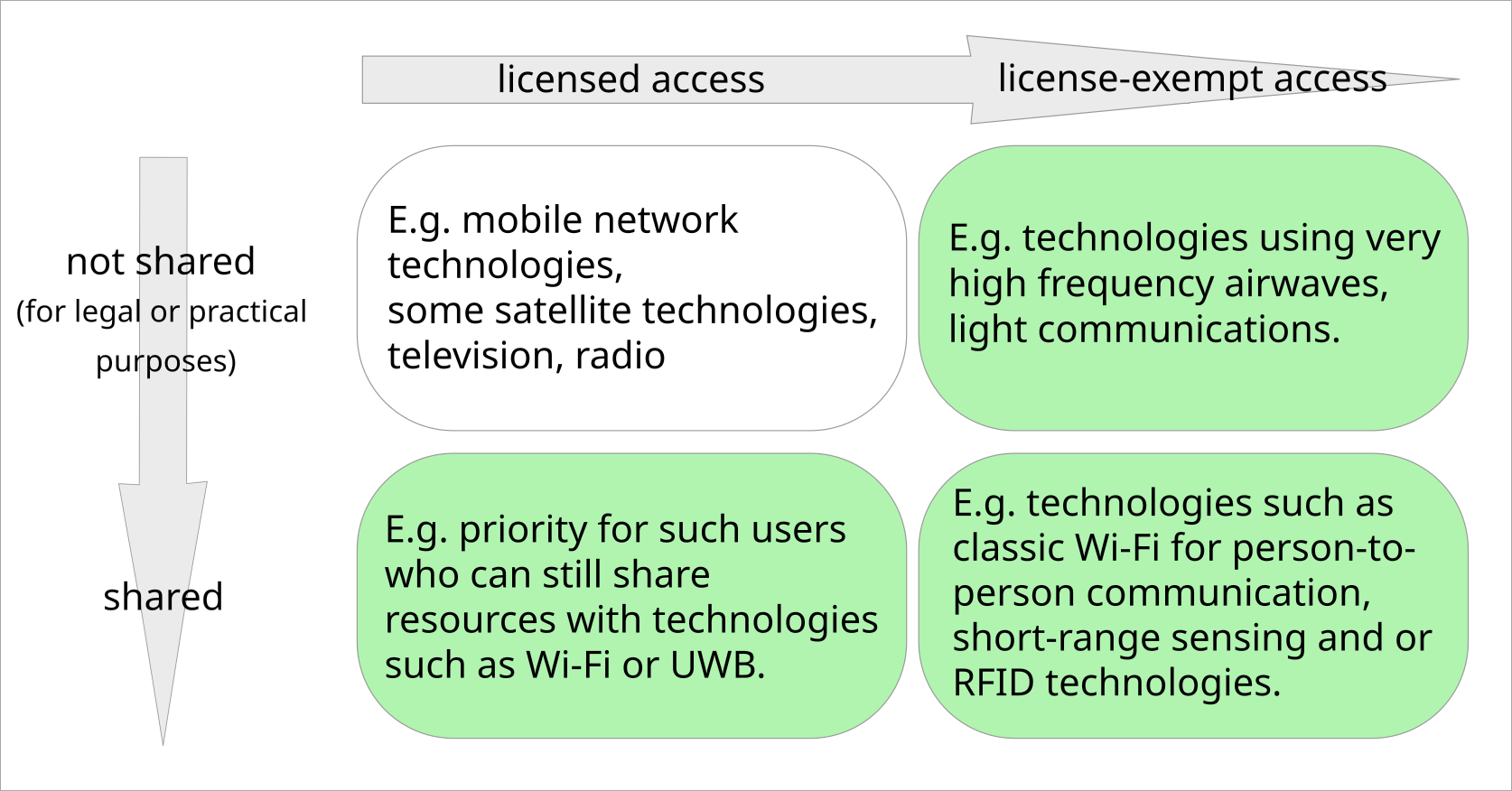 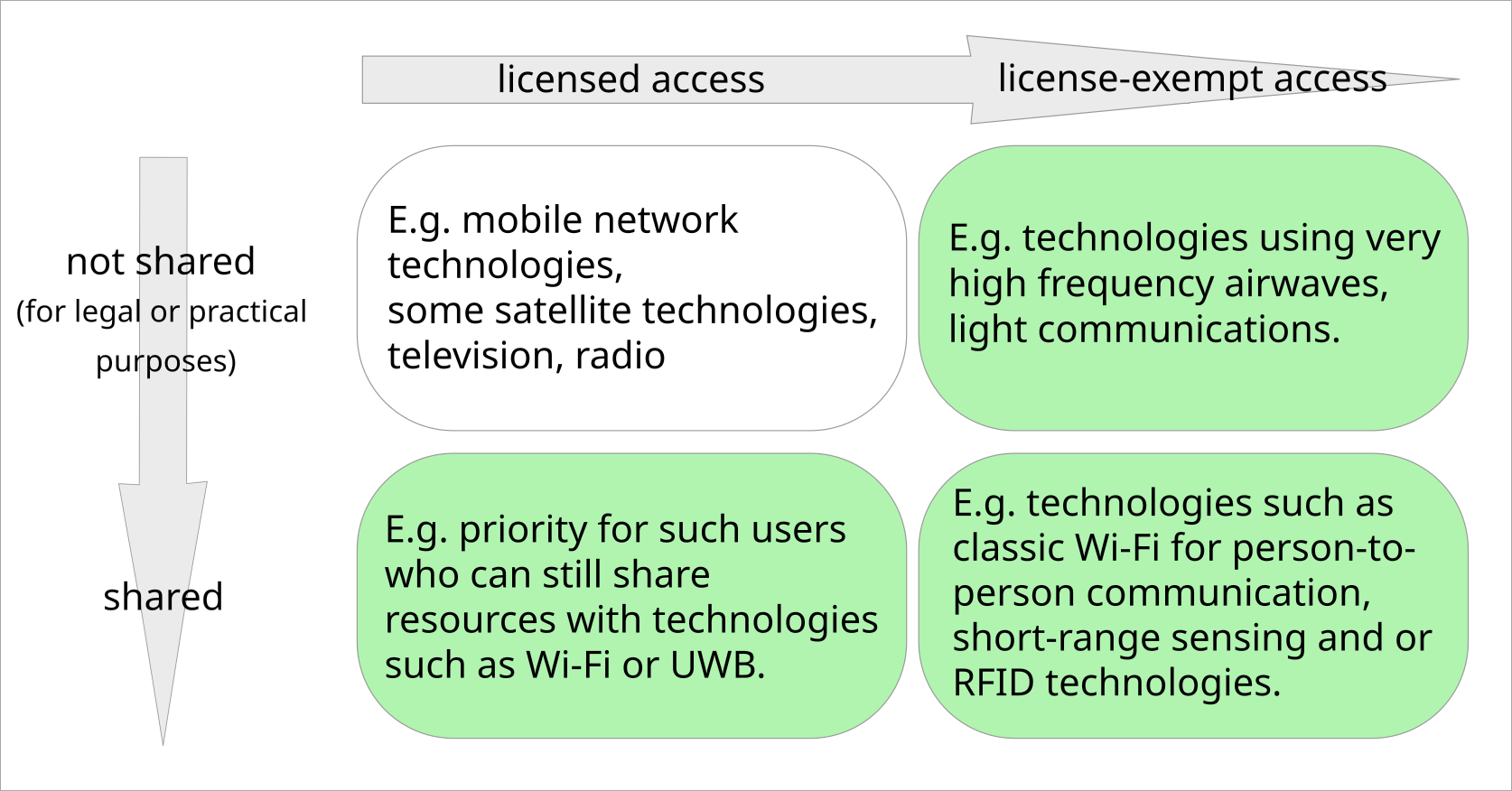 Current and future state of IEEE 802 wireless technology developmentSignificant economic value is provided by IEEE 802 based systems today. Wi-Fi technology, based on the IEEE 802.11 standard, has an estimated 18 billion devices in use world-wide, with over 4 billion devices added annually. IEEE 802.15 devices in the smartphone and , puts forecasts at more than 1 billion devices shipped annually worldwide by 2025. IEEE 802 wireless technologies are deployed around the world. Today, these technologies are integral part of human life and changed the way world operates, communicates and conducts business benefiting billions of people every day.

Wi-Fi networks are part of the connectivityand Users in education, y on IEEE 802 and Wi-Fi technologies. 

IoT networks are embedded in an increasing number of devices, from  user's capacity to deal with challenges ranging from manufacturing and safety to human health. 
IEEE 802.11 supports operation in the -7 MHz band, and products based on this standard are seeing significant adoption where regulations permit deployment.  new generation of IEEE 802.11 technologies continue to  . ontiguous bandwidths in the 6 GHz band ., the IEEE 802.15. standard supports operation in the 6425-7025 MHz and 7025-7125 MHz bands and is expanding the use of. ecent regulatory developments UWB  in consumer devices such as smartphones and laptops, and in other  such as . IEEE 802.15.6, a standard for short range, wireless communication in the vicinity of, or inside, aIEEE 802 wireless technologies are developed and designed for co-existIEEE 802 wireless technologies are designed not to cause interference with other users in bands where they operate.  standards development process regulatory minimum requirements for interference mitigationactively working on co-existence mechanisms. IEEE 802.19 Wireless Coexistence Working Group completed work in sub-1GHz and for automotive use scenarios, as well as for individual standards amendments developed in the IEEE 802.11 and .15 Working Groups. Additional work is undertaken within the Working Groups, such as the Co-existence Standing Committee of IEEE 802.11 which follows co-existence studies at the ISO and ETSI levels.A vision for social and economic development through flexible spectrum managementicense-exempt and will continue to benefit humanity profoundly in the years to come. In heavily regulated environment of spectrum management, these benefits can only be realized with a solid vision from regulators and governments to include as many users and entities as possible in a technical environment that provides a maxim amount of flexibility for those users and entities.This statement was developed by the IEEE Standards Association and represents the considered judgement of a group of IEEE standards participants with expertise in the subject field. The position taken by the IEEE Standards Association does not necessarily reflect the views of IEEE or its other Organizational Units.ABOUT IEEEThe IEEE is the world’s largest professional association advancing innovation and technological excellence for the benefit of humanity. IEEE and its members inspire a global community to innovate for a better tomorrow through its highly-cited publications, conferences, technology standards, and professional and educational activities. IEEE is the trusted “voice” for engineering, computing, and technology information around the globe.There are more than 420,000 IEEE members in more than 160 countries. IEEE publishes a third of the world’s technical literature in electrical engineering, computer science, and electronics, and is a leading developer of international standards that underpin many of today’s telecommunications, information technology, and power generation products and services.ABOUT THE IEEE STANDARDS ASSOCIATIONThe IEEE Standards Association, a globally recognized standards-setting body within IEEE, develops consensus standards through an open process that engages industry and brings together a broad stakeholder community. IEEE standards set specifications and best practices based on current scientific and technological knowledge. The IEEE-SA has a portfolio of over 1,250 active standards and over 650 tandards under development. For more information visit http://standards.ieee.org.ISUS Document DraftISUS Document DraftISUS Document DraftISUS Document DraftDate:  2023-01-17Date:  2023-01-17Date:  2023-01-17Date:  2023-01-17Author(s):Author(s):Author(s):Author(s):NameAffiliationAddressemailAmelia AndersdotterSky Group/ComcastBelgiumamelia.ieee@andersdotter.cc